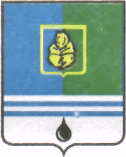 ПОСТАНОВЛЕНИЕАДМИНИСТРАЦИИ  ГОРОДА  КОГАЛЫМАХанты-Мансийского автономного округа - ЮгрыОт «27»   марта  2015 г.                                                         №866О внесении изменений в постановление Администрации города Когалыма от 12.10.2012 №2424В соответствии с Федеральным законом от 06.10.2003 №131-ФЗ               «Об общих принципах организации местного самоуправления в Российской Федерации», Уставом города Когалыма, на основании постановления Администрации города Когалыма от 15.11.2011 №2807 «Об утверждении Порядка разработки, утверждения и реализации стандартов качества муниципальных услуг (работ), оказываемых бюджетными и автономными учреждениями города Когалыма», распоряжения Администрации города Когалыма от 11.09.2014 №181-р «Об утверждении Положения об Управлении культуры, спорта и молодёжной политики Администрации города Когалыма» в целях повышения качества оказания муниципальных услуг в сфере работы с молодёжью города Когалыма:1. В постановление Администрации города Когалыма от 12.10.2012 №2424 «Об утверждении стандарта качества предоставления             муниципальной услуги «Предоставление консультаций правового              характера несовершеннолетним гражданам и их законным представителям в области защиты прав и законных интересов несовершеннолетних граждан» (далее – Постановление) внести следующие изменения: По тексту Постановления и приложения к нему слова «(Е.В.Бережинская)» заменить словами «(Л.А.Юрьева)». В приложении к Постановлению:слова «телекомпания «Инфосервис+» заменить словами «телерадиокомпания «Инфосервис+».»;1.2.2. в абзаце 13 пункта 3.1 слова «- распоряжение Правительства Российской Федерации от 18.12.2006 №1760-р «Об утверждении Стратегии государственной молодёжной политики в Российской Федерации» (Собрание законодательства Российской Федерации, издательство «Юридическая литература» от 25.12.2006 №52 (часть III), ст. 5622);» заменить словами                    «- распоряжение Правительства Российской Федерации от 29.11.2014                №2403-р «Об утверждении Основ государственной молодёжной политики Российской Федерации на период до 2025 года» («Собрание законодательства Российской Федерации», 15.12.2014, №50, ст.7185)»;  1.2.3. в абзаце 16 пункта 3.1 слова «- положение об Управлении культуры, спорта и молодёжной политики Администрации города Когалыма, утверждённое решением Думы города Когалыма от 08.10.2012 №190-ГД («Когалымский вестник», №41(445) от 12.10.2012);» заменить словами                            «- положение об Управлении культуры, спорта и молодёжной политики Администрации города Когалыма, утверждённое распоряжением Администрации города Когалыма от 11.09.2014 №181-р («Когалымский вестник», №49(557) от 17.09.2014);».2. Подпункт 1.3.1 постановления Администрации города Когалыма              от 06.09.2013 №2638 «О внесении изменений и дополнений в постановление Администрации города Когалыма от 12.10.2012 №2424» признать утратившим силу.3. Управлению культуры, спорта и молодёжной политики Администрации города Когалыма (Л.А.Юрьева) направить в юридическое управление Администрации города Когалыма текст постановления, его реквизиты, сведения об источнике официального опубликования в порядке               и сроки, предусмотренные распоряжением Администрации города Когалыма от 19.06.2013 №149-р «О мерах по формированию регистра             муниципальных нормативных правовых актов Ханты-Мансийского автономного округа – Югры» для дальнейшего направления в Управление государственной регистрации нормативных правовых актов Аппарата Губернатора Ханты-Мансийского автономного округа – Югры.4. Опубликовать настоящее постановление в  газете «Когалымский вестник» и разместить на официальном сайте Администрации города Когалыма в сети «Интернет» (www.admkogalym.ru).5. Контроль за исполнением постановления возложить на заместителя главы Администрации города Когалыма О.В.Мартынову. Исполняющий обязанности главы Администрации города Когалыма			   А.Е.ЗубовичСогласовано:		зам. начальника УКСиМП				А.Б.Жукови.о. начальника ЮУ					С.В.Панованачальник УЭ						Е.Г.Загорскаяначальник отдел УЭ					А.А.Шумковспец.-эксперт ОО ЮУ					Ю.М.ЗенкинаПодготовлено:спец.-эксперт отдела МП УКС и МП			Н.М.БортэРазослать: О.В.Мартыновой, УКСиМП, ЮУ, МКУ «УОДОМС», УЭ, в газету, С.П.Сабурову.